BMW GroupRelazioni Istituzionali e ComunicazioneSocietà
BMW Italia S.p.A.
Società del 
BMW GroupSede
Via della Unione 
Europea,1I-20097 San Donato
Milanese (MI)Telefono
02-51610111Telefax
02-51610222Internetwww.bmw.itwww.mini.itCapitale sociale
5.000.000 di Euro i.v.

R.E.A.
MI 1403223

N. Reg. Impr.
MI 187982/1998

Codice fiscale
01934110154

Partita IVA
IT 12532500159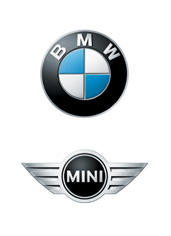 Comunicato stampa N. 170/13San Donato Milanese, 19 novembre 2013BMW ConnectedDrive al Los Angeles Auto Show
Verso una totale connettività con applicazioni nuove e innovativeMonaco di Baviera. La connessione tra auto, conducente e mondo esterno innalza i livelli di sicurezza e comfort, grazie all’utilizzo di una gamma di sistemi di assistenza in continua espansione e a caratteristiche di infotainment e entertainment. BMW è all’avanguardia nell’ambito delle tecnologie di connettività. E al Connected Car Expo degli USA – che precede il Los Angeles Auto Show nel calendario dei saloni autunnali 2013 - BMW ribadisce l’importanza della digitalizzazione nelle auto con le sue nuove funzionalità per gli Stati Uniti.Al Connected Car Expo, BMW presenterà nuove applicazioni orientate alla mobilità, e utilizzerà la sua vasta e rinnovata gamma di prodotti “user-friendly” BMW ConnectedDrive per consolidare la propria posizione di leader mondiale nella fornitura di servizi di bordo.online Il BMW M Laptimer per l’Apple iPhone farà il suo debutto all’Expo. L’applicazione è stata sviluppata da BMW M GmbH per conducenti interessati alle prestazioni, e apre nuovi orizzonti nell’analisi della telemetria di pista. Oltre a registrare l’accelerazione, i punti di frenata, il tempo sul giro e la forza G, l’applicazione permette di confrontare i dati di più conducenti. A tal fine, gli automobilisti possono collegare il proprio Apple iPhone alla BMW tramite interfaccia USB o adattatore Snap-in, permettendogli di ricevere dati direttamente dai sensori della vettura attraverso l’innovativo interfaccia A4A (App per l’Automotive). Grazie a questa funzionalità, il BMW M Laptimer si distingue nettamente da altre soluzioni.Da tempo, le applicazioni smartphone si sono fatte strada nella nostra vita quotidiana, e BMW si dimostra all’altezza della sua posizione di leader mondiale per la fornitura di servizi online, integrando diffuse applicazioni smartphone nei propri veicoli. Una recente aggiunta in questo ambito è l’Amazon Cloud Player App per l’Apple iPhone, che garantisce accesso a più di 27 milioni di brani musicali ed è stata brillantemente adattata per l’uso in auto, come app approvata BMW.L’app può essere utilizzata in modo facile e sicuro, usando l’iDrive Controller, e costituisce un’ulteriore prova degli sforzi di BMW nell’ampliare la propria gamma di applicazioni. Le ultime “new entry” della collezione comprendono proposte di fornitori quali Audible (contenuti di tipo spoken), Glympse (informazioni sulla posizione GPS), Rhapsody (servizio di abbonamento musicale) e TuneIn (web radio).Queste nuove applicazioni portano BMW sempre più vicino all’obiettivo di una connettività al 100%, per una connessione totale tra veicolo, conducente e mondo esterno. Dopo le recenti modifiche di quest’anno, il BMW ConnectedDrive costituisce la base ideale per questa connettività. Molte delle vetture BMW dotate di schede SIM di serie consentono già una connettività completa. E negli Stati Uniti, tutte le nuove BMW vendute dal 2014 avranno in dotazione scheda dati e telefonica.  BMW M Laptimer - dati inviati direttamente dall’auto
Il BMW M Laptimer apre nuovi orizzonti nella registrazione dei dati del veicolo. Sviluppata da BMW M GmbH, l’app per l’iPhone è scaricabile gratuitamente e permette agli automobilisti interessati alle prestazioni di analizzare il proprio stile di guida personale. Per esempio, dopo aver completato un corso di guida, il conducente può documentare i propri progressi personali in modo semplice e preciso. E a differenza di altre applicazioni, questa app utilizza la tecnologia A4A di BMW ConnectedDrive, per accedere ai sofisticati sensori del veicolo e, ad esempio, registrare i dati nello stesso punto dei super-veloci processi di controllo del sistema DSC straordinariamente preciso.Il processo di registrazione avviene con grande semplicità: collegando l’Apple iPhone alla BMW tramite cavo USB o adattatore Snap-in, si avvia l’applicazione e le istruzioni di sicurezza vengono riconosciute. Poi, il BMW M Laptimer si mette al lavoro senza indugi, registrando accelerazione, punti di frenata, tempi sul giro e forza G. Ma non è tutto: i dati vengono successivamente rappresentati in un grafico sullo schermo dell’iPhone, e l’avanzamento del veicolo viene visualizzato come test drive virtuale, utilizzando i dati effettivi registrati. Una funzionalità extra permette di riprodurre giri virtuali di vari conducenti sotto forma di animazione. Tra le altre cose, questa funzionalità permette di visualizzare e analizzare con maggior precisione le differenze tra le varie prestazioni.Memorizzando i giri virtuali sullo smartphone, il conducente può acquisire le registrazioni dal veicolo e condividerle con gli amici tramite Twitter, Facebook o e-mail.L’utilizzo ottimale dell’app Amazon Cloud Player è ora possibile
anche in una BMW
Le applicazioni smartphone sono una componente fondamentale del nostro mondo digitale. E si stanno facendo sempre più strada nelle nostre vetture come applicazioni “BMW Apps ready”. Adattate in collaborazione con BMW, queste applicazioni vengono gestite tramite l’iDrive Controller, e soddisfano gli elevati standard di BMW per un utilizzo privo di distrazioni. L’esempio più recente di un’applicazione popolare disponibile tramite il BMW ConnectedDrive è l’Amazon Cloud Player App per l’Apple iPhone.La nuova applicazione garantisce facile accesso a 27 milioni di brani musicali, che possono essere caricati sul dispositivo o ascoltati in streaming. I brani vengono memorizzati sul cloud player, fornendo un’ulteriore protezione contro una possibile perdita, anche se l’utente si separa dal suo smartphone. Una caratteristica particolare è la funzione AutoRip offerta per molti brani, che rende disponibili i file MP3 per i titoli acquistati, consentendo al cliente di riprodurre la musica su dispositivi mobili, prima che gli giunga nel formato acquistato. L’Amazon Cloud Player App è tra le ultime novità della gamma BMW ConnectedDrive, che comprende anche applicazioni smartphone di fornitori quali Audible (contenuti di tipo spoken), Glympse (informazioni sulla posizione GPS), Rhapsody (servizio di abbonamento musicale) e TuneIn (web radio).Il BMW ConnectedDrive permette a BMW di consolidare la propria posizione
di leader nella fornitura di servizi on-line
BMW ha creato le basi per la connettività di bordo già nel 1972, con il sistema radar di avviso di prossimità. L’azienda ha riconosciuto l’importanza della comunicazione mobile in una fase molto precoce, e si è concentrata sull’integrazione del mondo digitale nelle proprie vetture. Oggi, il BMW ConnectedDrive riunisce l’insieme di queste attività e spiana la strada per una connettività al 100%, ovvero una connessione totale tra conducente, veicolo e mondo esterno. Per raggiungere questo obiettivo in modo ancor più efficace, la gamma di caratteristiche BMW ConnectedDrive, che è varia, innovativa e - in alcuni casi – unica, è stata modificata, divenendo così più chiara. I servizi e le funzioni offerti dal BMW ConnectedDrive sono suddivisi in due gruppi: “ConnectedDrive Driver Assistance” e “ConnectedDrive Services & Apps”. I sistemi BMW ConnectedDrive Driver Assistance supportano il conducente sulla strada, rendendo la guida di un veicolo BMW ancor più sicura e confortevole. Questi sistemi comprendono tutte le caratteristiche relative al comfort e alla sicurezza, che si concentrano sulla guida intelligente, la visione intelligente e il parcheggio intelligente.I BMW ConnectedDrive Services & Apps offrono soluzioni di connettività innovative che garantiscono elevati livelli di entertainment di bordo, sicurezza e comfort. Gli esempi includono applicazioni progettate per ricerca e viaggi, intrattenimento e social media, così come servizi quali l’Intelligent Emergency Call function, il Concierge Service e il Real Time Traffic Information (RTTI).Successivamente alla modifica del BMW ConnectedDrive, i clienti possono scegliere questi servizi per un periodo limitato. Inoltre, possono essere ordinati anche in un secondo tempo, in modo tale che i successivi proprietari di una BMW possano accedervi facilmente, con una spesa ragionevole.Questo tipo di connettività richiede la presenza di schede SIM integrate, che sono già installate di serie in molti modelli BMW, mentre tutte le nuove BMW vendute negli Stati Uniti dall’inizio del 2014 saranno dotate di scheda dati di bordo.Per ulteriori informazioni:BMW Group ItaliaProduct Communications SpecialistAlessandro Toffanin
Email: alessandro.toffanin@bmw.it
Tel. 02/51610308
 Contatti stampa: www.press.bmwgroup.com (comunicati e foto) e http://bmw.lulop.com (filmati)Il BMW Group Il BMW Group è tra i produttori di automobili e motocicli di maggior successo al mondo, con i marchi BMW, MINI e Rolls-Royce. Come azienda globale, il BMW Group gestisce 28 stabilimenti di produzione e montaggio in 13 paesi e ha una rete di vendita globale in oltre 140 paesi.Nel 2012, il BMW Group ha venduto quasi 1,85 milioni di automobili e oltre 117.000 motocicli nel mondo. L'utile al lordo delle imposte per l'esercizio 2012 è stato di 7,82 miliardi di Euro con ricavi pari a 76,85 miliardi di Euro. Al 31 dicembre 2012, il BMW Group contava 105.876 dipendenti.Il successo del BMW Group si fonda da sempre su una visione sul lungo periodo e un’azione responsabile. Perciò, come parte integrante della propria strategia, l'azienda ha istituito la sostenibilità ecologica e sociale in tutta la catena di valore, la responsabilità globale del prodotto e un chiaro impegno a preservare le risorse.www.bmwgroup.com Facebook: http://www.facebook.com/BMWGroupTwitter: http://twitter.com/BMWGroupYouTube: http://www.youtube.com/BMWGroupview
Google+:http://googleplus.bmw.group.com